提醒的話：1. 請同學詳細填寫，這樣老師較好做統整，學弟妹也較清楚你提供的意見，謝謝！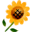 2. 甄選學校、科系請填全名；甄選方式與過程內容書寫不夠請續寫背面。         3. 可直接上輔導處網站https://sites.google.com/a/yphs.tw/yphsc/「甄選入學」區下載本表格，    以電子檔郵寄至yphs316@gmail.com信箱，感謝你！　　　　　              甄選學校甄選學校真理大學真理大學真理大學真理大學甄選學系甄選學系應用日文系應用日文系學生學測分數國英數社自總■大學個人申請□科技校院申請入學□軍事校院■大學個人申請□科技校院申請入學□軍事校院■大學個人申請□科技校院申請入學□軍事校院■正取□備取□未錄取■正取□備取□未錄取學測分數127511641■大學個人申請□科技校院申請入學□軍事校院■大學個人申請□科技校院申請入學□軍事校院■大學個人申請□科技校院申請入學□軍事校院■正取□備取□未錄取■正取□備取□未錄取甄選方式與過程■學測佔(   30   %)國文*（  2  ），英文*（  1.5  ），數學*（  1  ），社會*（  1.5  ），自然*（  1  ）■面試佔(   60   %)一、形式：（教授：學生）人數=（ 4 ： 1 ），方式：  個人面試                         二、題目：1、日文自我介紹2、未來想在日本從事什麼行業(在資料中有寫未來想定居日本)3、國文和英文哪個比較擅長4、平時如何自學日文5、和其他來面試的學生相比，你認為自己有甚麼優勢6、社團平時在做什麼7、一星期有幾堂社課8、有在補習班補日文嗎9、自介是誰幫忙翻譯，準備多久■審查資料佔(  10   %)  或  □術科實作佔(     %)  或  □小論文佔(     %)□其他佔(     %)，請註明其他方式，如：面談與認識本系■學測佔(   30   %)國文*（  2  ），英文*（  1.5  ），數學*（  1  ），社會*（  1.5  ），自然*（  1  ）■面試佔(   60   %)一、形式：（教授：學生）人數=（ 4 ： 1 ），方式：  個人面試                         二、題目：1、日文自我介紹2、未來想在日本從事什麼行業(在資料中有寫未來想定居日本)3、國文和英文哪個比較擅長4、平時如何自學日文5、和其他來面試的學生相比，你認為自己有甚麼優勢6、社團平時在做什麼7、一星期有幾堂社課8、有在補習班補日文嗎9、自介是誰幫忙翻譯，準備多久■審查資料佔(  10   %)  或  □術科實作佔(     %)  或  □小論文佔(     %)□其他佔(     %)，請註明其他方式，如：面談與認識本系■學測佔(   30   %)國文*（  2  ），英文*（  1.5  ），數學*（  1  ），社會*（  1.5  ），自然*（  1  ）■面試佔(   60   %)一、形式：（教授：學生）人數=（ 4 ： 1 ），方式：  個人面試                         二、題目：1、日文自我介紹2、未來想在日本從事什麼行業(在資料中有寫未來想定居日本)3、國文和英文哪個比較擅長4、平時如何自學日文5、和其他來面試的學生相比，你認為自己有甚麼優勢6、社團平時在做什麼7、一星期有幾堂社課8、有在補習班補日文嗎9、自介是誰幫忙翻譯，準備多久■審查資料佔(  10   %)  或  □術科實作佔(     %)  或  □小論文佔(     %)□其他佔(     %)，請註明其他方式，如：面談與認識本系■學測佔(   30   %)國文*（  2  ），英文*（  1.5  ），數學*（  1  ），社會*（  1.5  ），自然*（  1  ）■面試佔(   60   %)一、形式：（教授：學生）人數=（ 4 ： 1 ），方式：  個人面試                         二、題目：1、日文自我介紹2、未來想在日本從事什麼行業(在資料中有寫未來想定居日本)3、國文和英文哪個比較擅長4、平時如何自學日文5、和其他來面試的學生相比，你認為自己有甚麼優勢6、社團平時在做什麼7、一星期有幾堂社課8、有在補習班補日文嗎9、自介是誰幫忙翻譯，準備多久■審查資料佔(  10   %)  或  □術科實作佔(     %)  或  □小論文佔(     %)□其他佔(     %)，請註明其他方式，如：面談與認識本系■學測佔(   30   %)國文*（  2  ），英文*（  1.5  ），數學*（  1  ），社會*（  1.5  ），自然*（  1  ）■面試佔(   60   %)一、形式：（教授：學生）人數=（ 4 ： 1 ），方式：  個人面試                         二、題目：1、日文自我介紹2、未來想在日本從事什麼行業(在資料中有寫未來想定居日本)3、國文和英文哪個比較擅長4、平時如何自學日文5、和其他來面試的學生相比，你認為自己有甚麼優勢6、社團平時在做什麼7、一星期有幾堂社課8、有在補習班補日文嗎9、自介是誰幫忙翻譯，準備多久■審查資料佔(  10   %)  或  □術科實作佔(     %)  或  □小論文佔(     %)□其他佔(     %)，請註明其他方式，如：面談與認識本系■學測佔(   30   %)國文*（  2  ），英文*（  1.5  ），數學*（  1  ），社會*（  1.5  ），自然*（  1  ）■面試佔(   60   %)一、形式：（教授：學生）人數=（ 4 ： 1 ），方式：  個人面試                         二、題目：1、日文自我介紹2、未來想在日本從事什麼行業(在資料中有寫未來想定居日本)3、國文和英文哪個比較擅長4、平時如何自學日文5、和其他來面試的學生相比，你認為自己有甚麼優勢6、社團平時在做什麼7、一星期有幾堂社課8、有在補習班補日文嗎9、自介是誰幫忙翻譯，準備多久■審查資料佔(  10   %)  或  □術科實作佔(     %)  或  □小論文佔(     %)□其他佔(     %)，請註明其他方式，如：面談與認識本系■學測佔(   30   %)國文*（  2  ），英文*（  1.5  ），數學*（  1  ），社會*（  1.5  ），自然*（  1  ）■面試佔(   60   %)一、形式：（教授：學生）人數=（ 4 ： 1 ），方式：  個人面試                         二、題目：1、日文自我介紹2、未來想在日本從事什麼行業(在資料中有寫未來想定居日本)3、國文和英文哪個比較擅長4、平時如何自學日文5、和其他來面試的學生相比，你認為自己有甚麼優勢6、社團平時在做什麼7、一星期有幾堂社課8、有在補習班補日文嗎9、自介是誰幫忙翻譯，準備多久■審查資料佔(  10   %)  或  □術科實作佔(     %)  或  □小論文佔(     %)□其他佔(     %)，請註明其他方式，如：面談與認識本系■學測佔(   30   %)國文*（  2  ），英文*（  1.5  ），數學*（  1  ），社會*（  1.5  ），自然*（  1  ）■面試佔(   60   %)一、形式：（教授：學生）人數=（ 4 ： 1 ），方式：  個人面試                         二、題目：1、日文自我介紹2、未來想在日本從事什麼行業(在資料中有寫未來想定居日本)3、國文和英文哪個比較擅長4、平時如何自學日文5、和其他來面試的學生相比，你認為自己有甚麼優勢6、社團平時在做什麼7、一星期有幾堂社課8、有在補習班補日文嗎9、自介是誰幫忙翻譯，準備多久■審查資料佔(  10   %)  或  □術科實作佔(     %)  或  □小論文佔(     %)□其他佔(     %)，請註明其他方式，如：面談與認識本系■學測佔(   30   %)國文*（  2  ），英文*（  1.5  ），數學*（  1  ），社會*（  1.5  ），自然*（  1  ）■面試佔(   60   %)一、形式：（教授：學生）人數=（ 4 ： 1 ），方式：  個人面試                         二、題目：1、日文自我介紹2、未來想在日本從事什麼行業(在資料中有寫未來想定居日本)3、國文和英文哪個比較擅長4、平時如何自學日文5、和其他來面試的學生相比，你認為自己有甚麼優勢6、社團平時在做什麼7、一星期有幾堂社課8、有在補習班補日文嗎9、自介是誰幫忙翻譯，準備多久■審查資料佔(  10   %)  或  □術科實作佔(     %)  或  □小論文佔(     %)□其他佔(     %)，請註明其他方式，如：面談與認識本系■學測佔(   30   %)國文*（  2  ），英文*（  1.5  ），數學*（  1  ），社會*（  1.5  ），自然*（  1  ）■面試佔(   60   %)一、形式：（教授：學生）人數=（ 4 ： 1 ），方式：  個人面試                         二、題目：1、日文自我介紹2、未來想在日本從事什麼行業(在資料中有寫未來想定居日本)3、國文和英文哪個比較擅長4、平時如何自學日文5、和其他來面試的學生相比，你認為自己有甚麼優勢6、社團平時在做什麼7、一星期有幾堂社課8、有在補習班補日文嗎9、自介是誰幫忙翻譯，準備多久■審查資料佔(  10   %)  或  □術科實作佔(     %)  或  □小論文佔(     %)□其他佔(     %)，請註明其他方式，如：面談與認識本系■學測佔(   30   %)國文*（  2  ），英文*（  1.5  ），數學*（  1  ），社會*（  1.5  ），自然*（  1  ）■面試佔(   60   %)一、形式：（教授：學生）人數=（ 4 ： 1 ），方式：  個人面試                         二、題目：1、日文自我介紹2、未來想在日本從事什麼行業(在資料中有寫未來想定居日本)3、國文和英文哪個比較擅長4、平時如何自學日文5、和其他來面試的學生相比，你認為自己有甚麼優勢6、社團平時在做什麼7、一星期有幾堂社課8、有在補習班補日文嗎9、自介是誰幫忙翻譯，準備多久■審查資料佔(  10   %)  或  □術科實作佔(     %)  或  □小論文佔(     %)□其他佔(     %)，請註明其他方式，如：面談與認識本系心得與建議◎審查資料製作建議：可以不用太保守，大方把自己的夢想寫下，說不定可以使教授對你有印象◎整體準備方向與建議：別太緊張，把面試當作和教授聊天就好，教授很親切，其實並不會感到太大的壓力◎審查資料製作建議：可以不用太保守，大方把自己的夢想寫下，說不定可以使教授對你有印象◎整體準備方向與建議：別太緊張，把面試當作和教授聊天就好，教授很親切，其實並不會感到太大的壓力◎審查資料製作建議：可以不用太保守，大方把自己的夢想寫下，說不定可以使教授對你有印象◎整體準備方向與建議：別太緊張，把面試當作和教授聊天就好，教授很親切，其實並不會感到太大的壓力◎審查資料製作建議：可以不用太保守，大方把自己的夢想寫下，說不定可以使教授對你有印象◎整體準備方向與建議：別太緊張，把面試當作和教授聊天就好，教授很親切，其實並不會感到太大的壓力◎審查資料製作建議：可以不用太保守，大方把自己的夢想寫下，說不定可以使教授對你有印象◎整體準備方向與建議：別太緊張，把面試當作和教授聊天就好，教授很親切，其實並不會感到太大的壓力◎審查資料製作建議：可以不用太保守，大方把自己的夢想寫下，說不定可以使教授對你有印象◎整體準備方向與建議：別太緊張，把面試當作和教授聊天就好，教授很親切，其實並不會感到太大的壓力◎審查資料製作建議：可以不用太保守，大方把自己的夢想寫下，說不定可以使教授對你有印象◎整體準備方向與建議：別太緊張，把面試當作和教授聊天就好，教授很親切，其實並不會感到太大的壓力◎審查資料製作建議：可以不用太保守，大方把自己的夢想寫下，說不定可以使教授對你有印象◎整體準備方向與建議：別太緊張，把面試當作和教授聊天就好，教授很親切，其實並不會感到太大的壓力◎審查資料製作建議：可以不用太保守，大方把自己的夢想寫下，說不定可以使教授對你有印象◎整體準備方向與建議：別太緊張，把面試當作和教授聊天就好，教授很親切，其實並不會感到太大的壓力◎審查資料製作建議：可以不用太保守，大方把自己的夢想寫下，說不定可以使教授對你有印象◎整體準備方向與建議：別太緊張，把面試當作和教授聊天就好，教授很親切，其實並不會感到太大的壓力◎審查資料製作建議：可以不用太保守，大方把自己的夢想寫下，說不定可以使教授對你有印象◎整體準備方向與建議：別太緊張，把面試當作和教授聊天就好，教授很親切，其實並不會感到太大的壓力E-mail手機